        HSL- Journal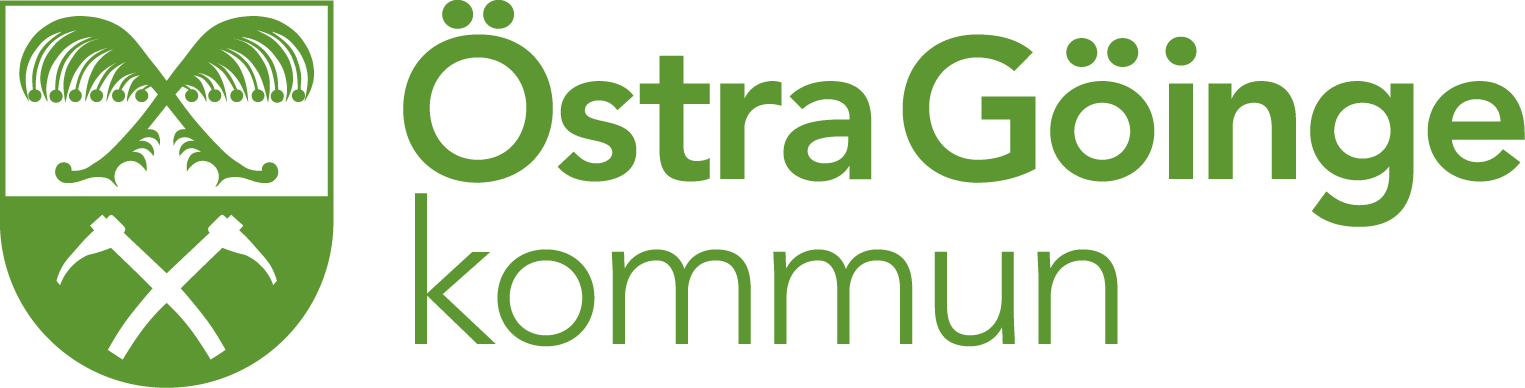 ÅRSidaNamnPersonnummer:Personnummer:DatumKlockanIakttagelser, händelser och åtgärderIakttagelser, händelser och åtgärderSignatur